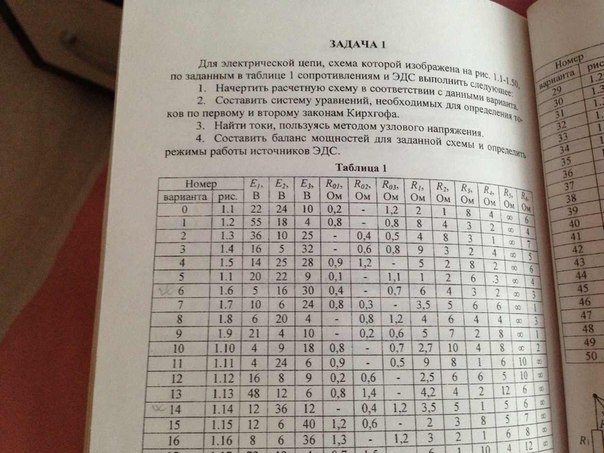 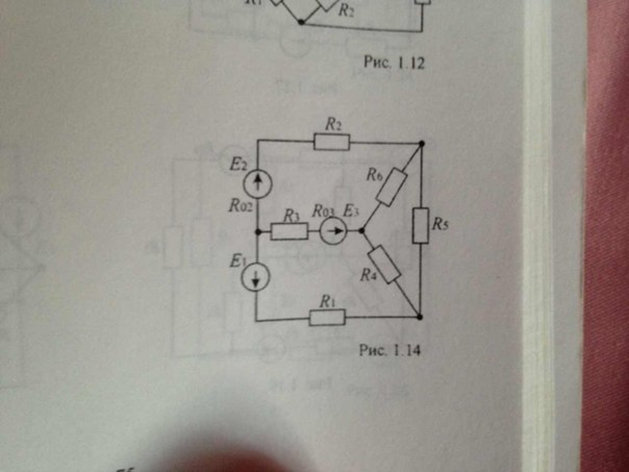 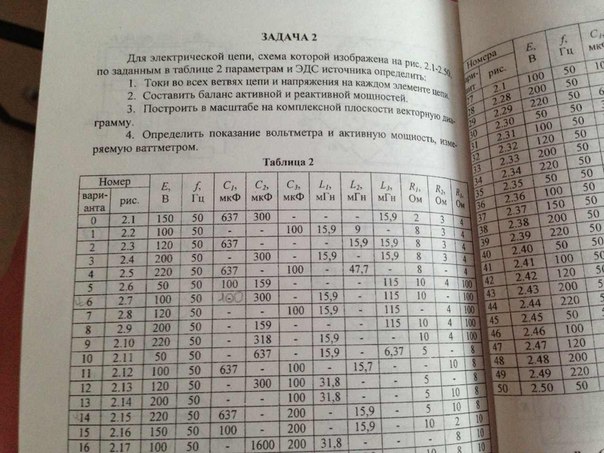 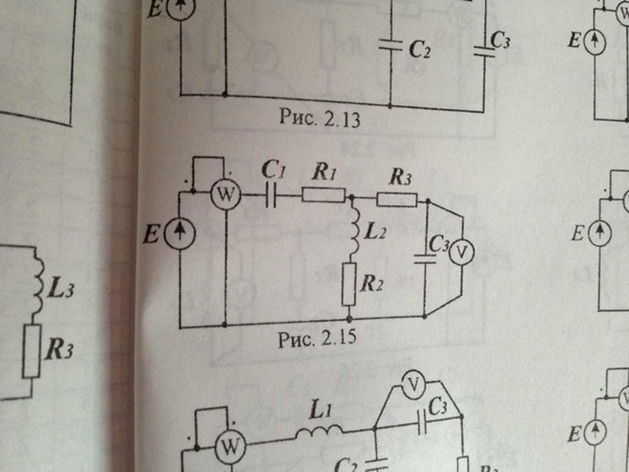 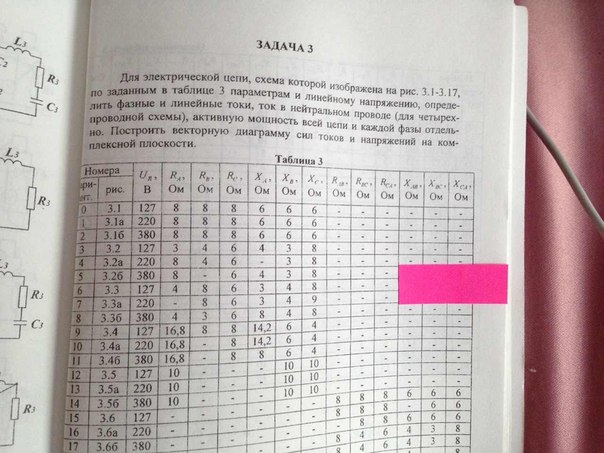 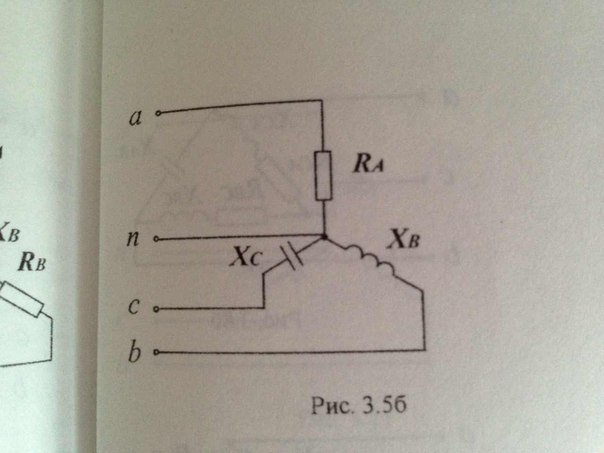 Вот такое оформлени!Задача №1Для электрической цепи, схема которой изображена на рис. 1 по заданным в таблице №1 значениям выполнить следующее:Начертить расчётную схему в соответствии с данными варианта.Составить систему уравнений, необходимых для определения токов по первому и второму законам Кирхгофа.Найти токи, пользуясь методом узлового напряжения.Составить баланс мощностей для заданной схемы и определить режимы работы источников ЭДС.Таблица №1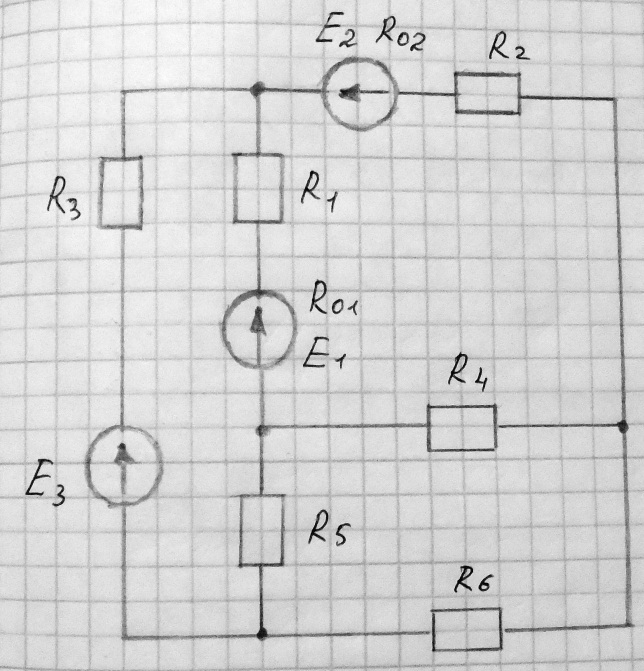 Исходная схема. Рис1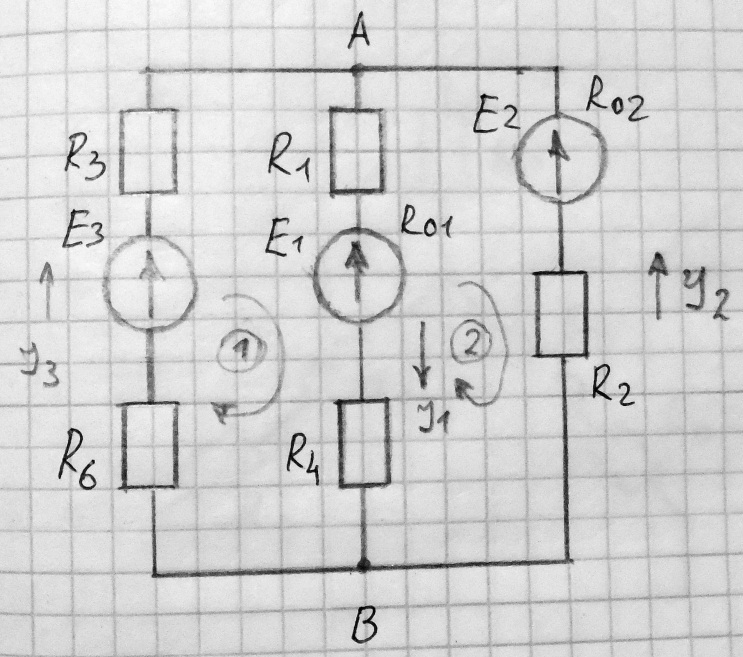 Расчётная схема.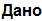 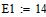 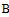 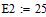 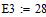 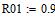 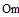 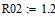 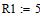 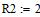 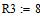 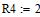 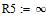 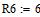 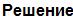 Два узла в схеме n-узлы=2 , n-1=2-1=1Составляем (n-1) уравнений по первому закону Кирхгофа.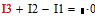 Число ветвей m=3, m-(n-1)=3-(2-1)=2 замкнутых контура -2 уравнения.Для контура 1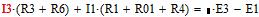 Для контура 2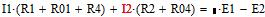 Объеденив все уравнения, получим систему для расчёта токов в ветвях.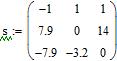 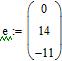 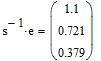 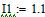 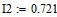 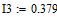 Баланс мощностейМощность приёмников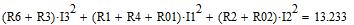 Мощность источников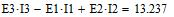 Метод узлового напряженияРасчёт проводимости ветвей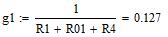 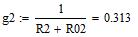 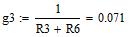 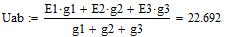 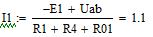 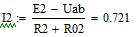 Задача №2Для электрической цепи, схема которой изображена на рис.2 по заданным в таблице №2 значениям определить:Токи во всех ветвях цепи и напряжения на каждом элементе цепи.Составить баланс активной и реактивной мощностей.Построить в масштабе на комплексной плоскости  векторную диаграмму.Определить показания вольтметра и активную мощность, измеряемую ваттметром.Таблица №2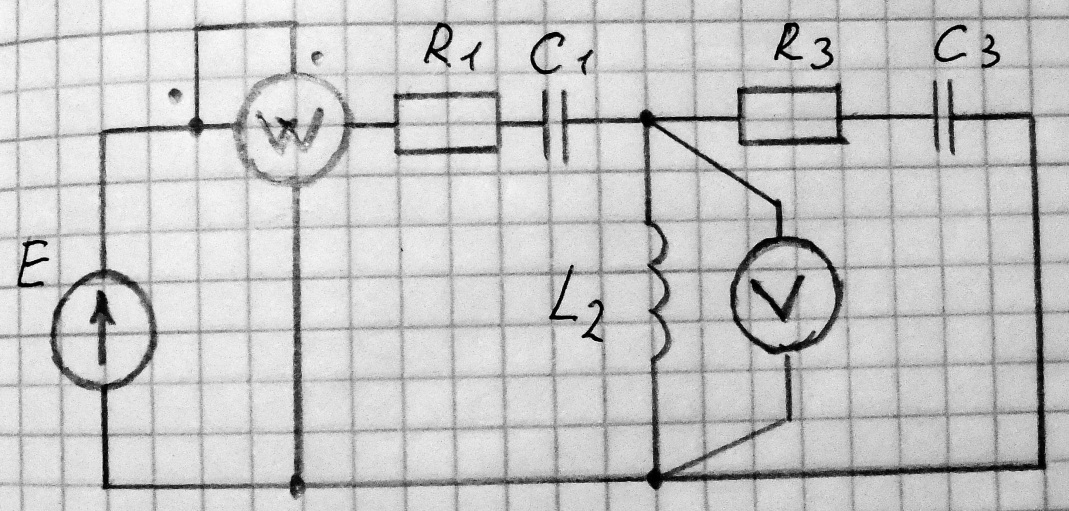 Рис.2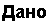 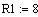 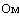 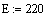 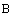 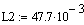 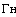 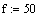 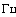 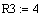 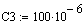 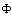 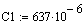 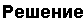 Индуктивное сопротивление катушки L2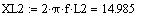      2. Емкостные сопротивления конденсаторов С1 и С3 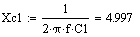 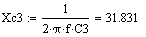 Комплексные сопротивления ветвей (Ом)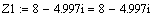 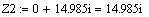 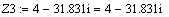 Эквивалентное сопротивление параллельных ветвей АВ (Ом)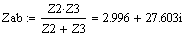 Общее комплексное сопротивление цепи (Ом)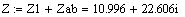 Ток на неразветвлённом участке цепи (А)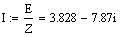 Напряжение Uab на участке АВ (В)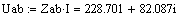 Ток I2 (А)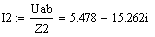 Ток I3 (A)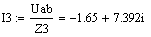 Проверка по первому закону Кирхгофа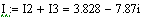 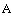 Расчёт падений напряжения на элементах цепи. (В)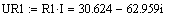 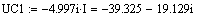 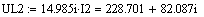 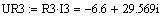 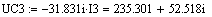 Проверка по второму закону Кирхгофа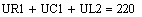 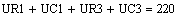 Баланс мощностей      1. S - Комплексная мощность потребляемая из сети (В*А)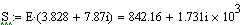 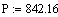 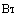 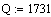 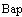 Активная мощность на резисторах R1 и R3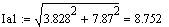 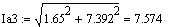 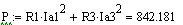 Реактивная мощность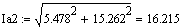 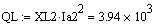 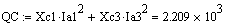 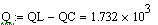 Определение коэффициента мощности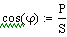 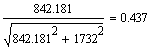 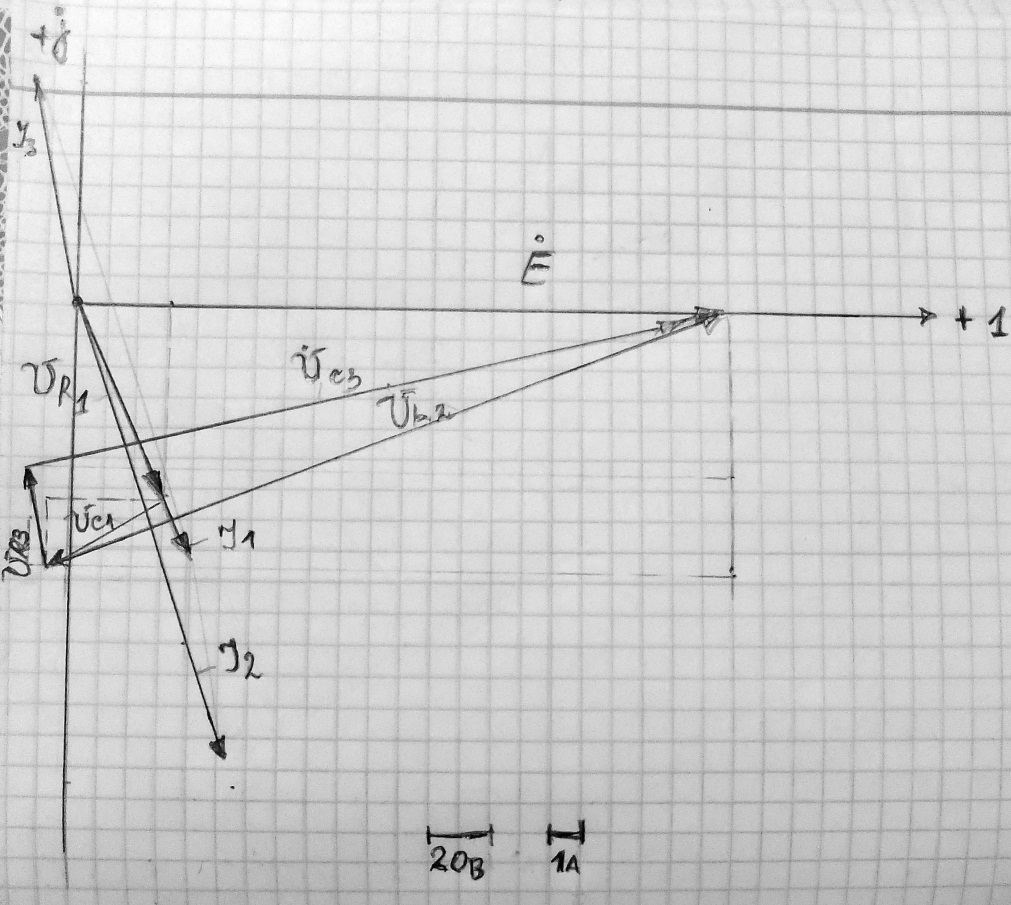 Векторная диаграмма на комплексной плоскости.3. Задача №3Для электрической цепи, схема которой изображена на рис.3 по заданным в таблице №3 параметрам и линейному напряжению, определить фазные и линейные токи, ток в нейтральном проводе (для четырёх проводной схемы), активную мощность всей цепи, и каждой фазы отдельно. Построить векторную диаграмму сил токов и напряжений на комплексной плоскости.Таблица №3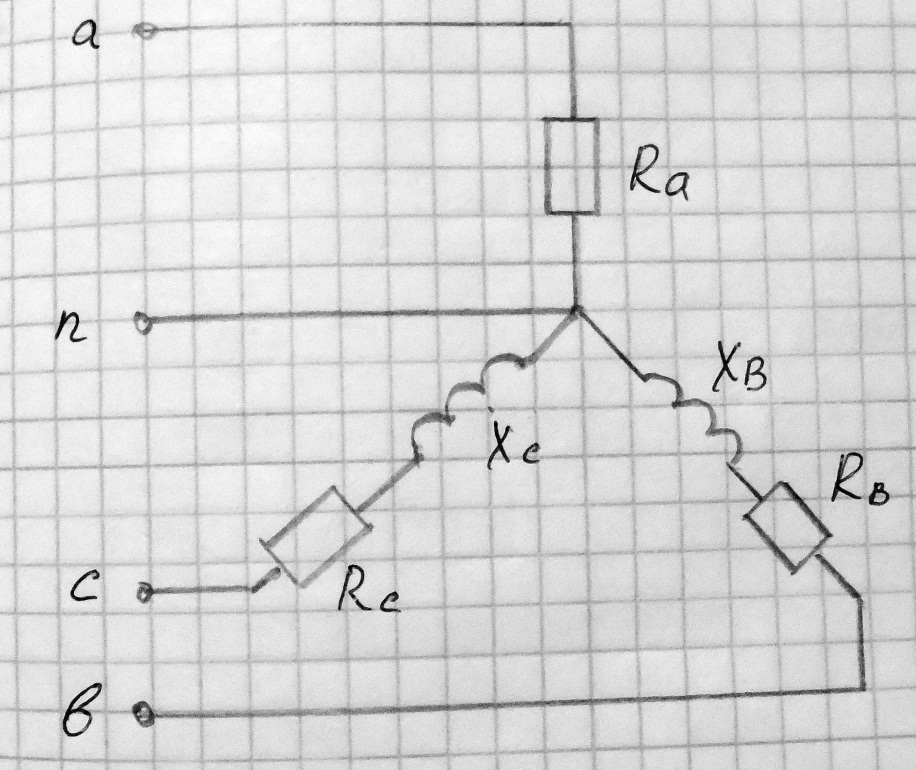 Рис 3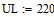 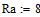 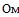 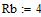 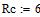 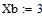 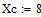 Для соединения звездой справедливы соотношения 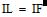 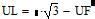 Определяем фазное напряжение (В)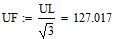 Находим фазные напряжения генератора (В) 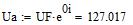 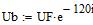 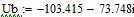 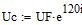 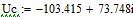 Комплексные сопротивления фаз (Ом) 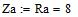 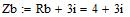 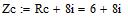 Комплексы токов в фазах (А) 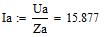 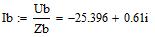 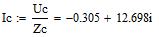 Ток в нейтральном проводе In находим по первому закону Кирхгофа (А) 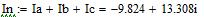 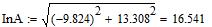 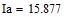 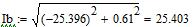 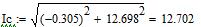 Активная мощность фаз (Вт) 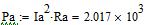 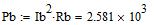 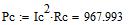 Активная мощность всей цепи (Вт).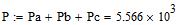 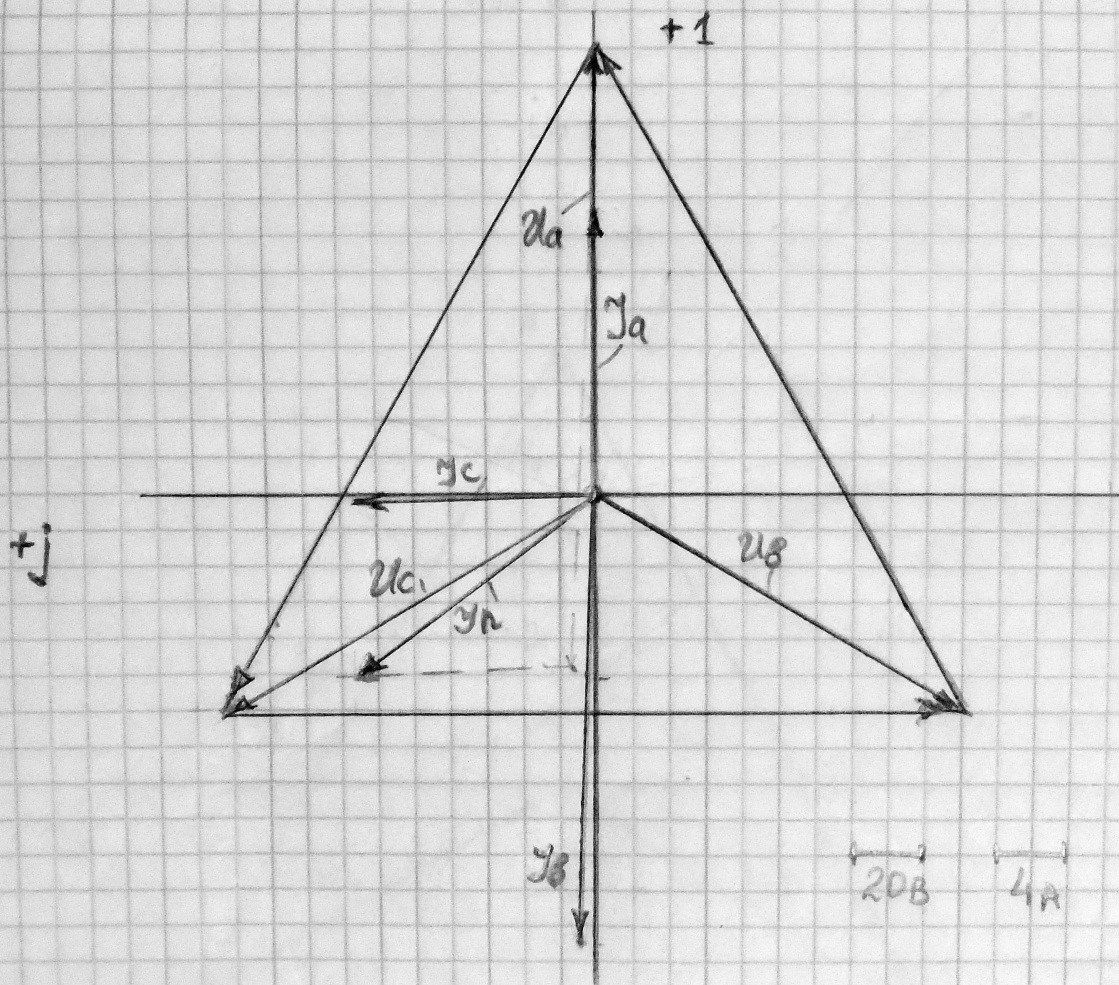 Векторная диаграмма сил токов и напряжений на комплексной плоскости.№ вариантаЕ1,ВЕ2,ВЕ3,ВR01,ОмR02,ОмR1,ОмR2,ОмR3,ОмR4,ОмR5,ОмR6,Ом41425280,91,25282~6№ вариантаЕ,Вf,ГцС1,МкфС3,МкфL2,мГнR1,ОмR3,Ом42205063710047,784№ вариантаUл,ВRA,ОмRB,ОмRC,ОмXB,ОмXC,Ом422084638